Witajcie Moi Mili.Jak spędzacie dzisiejszy dzień?? Wszyscy zdrowi??Mam nadzieje że u Was Wszystkich wszystko jest ok.Tęsknicie trochę za szkoła??	Na pewno bardzo tęsknienie…. Mi tez brakuje szkoły, wspólnych poranków z wami, prac plastycznych, przyrządzania z wami  różnych posiłków i słodkości Czasem jesteśmy smutni bez powodu….Dlatego pozmyślam ze zrobimy  Skarpetkowy rozweselacza .Nie wiem jaka jest tego przyczyna, ale w moim domu wiecznie znajduję pojedyncze skarpetki. Winę zrzucam na skarpetkożerczą pralkę lub bezdenny kosz na pranie. W każdym bądź razie, choćbym nie wiem jak szukała, drugiej do pary odnaleźć nie mogę. Co zrobić z taką samotną, pojedynczą skarpetą? Może wesołą pacynkę!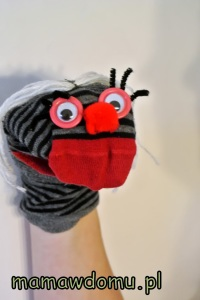 Potrzebne:– skarpetka– dwa guziki– pompon– ruchome oczy– drucik kreatywny– włóczka– igła z nitką– nożyczki– taśma dwustronnaZaczęłam od przyszycia pompona w miejscu noska i oczu z guzików.( Możemy go również przykleić klejem Magic )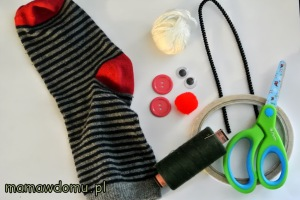 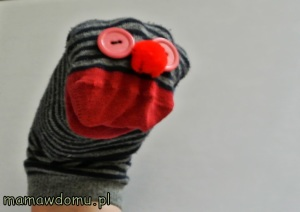 Z włóczki wykonałam włosy. Krzyś pomógł mi je wycinać, a potem przyszyłam je w jednym miejscu do skarpetki.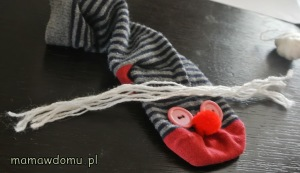 Za pomocą taśmy dwustronnej dokleiłam oczy do guzików. Z czarnego drucika wycięłam sześć jednakowych odcinków, które przekładałam przez materiał skarpetki tak, aby zawinąć je od środka – żeby nie wypadały. Te druciki to rzęsy naszej pacynki.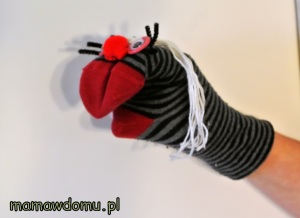 Spróbujcie sami w domu nałożyć na dłoń skarpetkę i zmieniając głos pobawić się z dziećmi. Moi śmiali się przez godzinę, gdy skarpetka ich zaczepiała. Potem wpadliśmy na pomysł, żeby ją „wystroić” w oczka i nos. Pani Skarpetka po zabawie czytała im bajkę na dobranoc.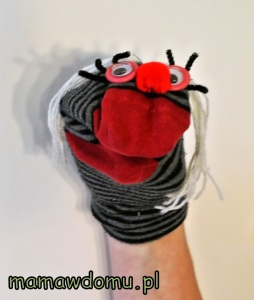 Czuję, że Pani Skarpetka wkrótce zyska nowych przyjaciół z pozostałych pojedynczych skarpet i razem wykonają jakieś przedstawienie.										Życzę udanej zabawy